 Cahier des bobos2013-2014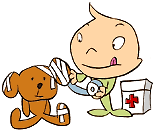 Date :Heure :Elève :Bobo :Soins :Parents avertis ?